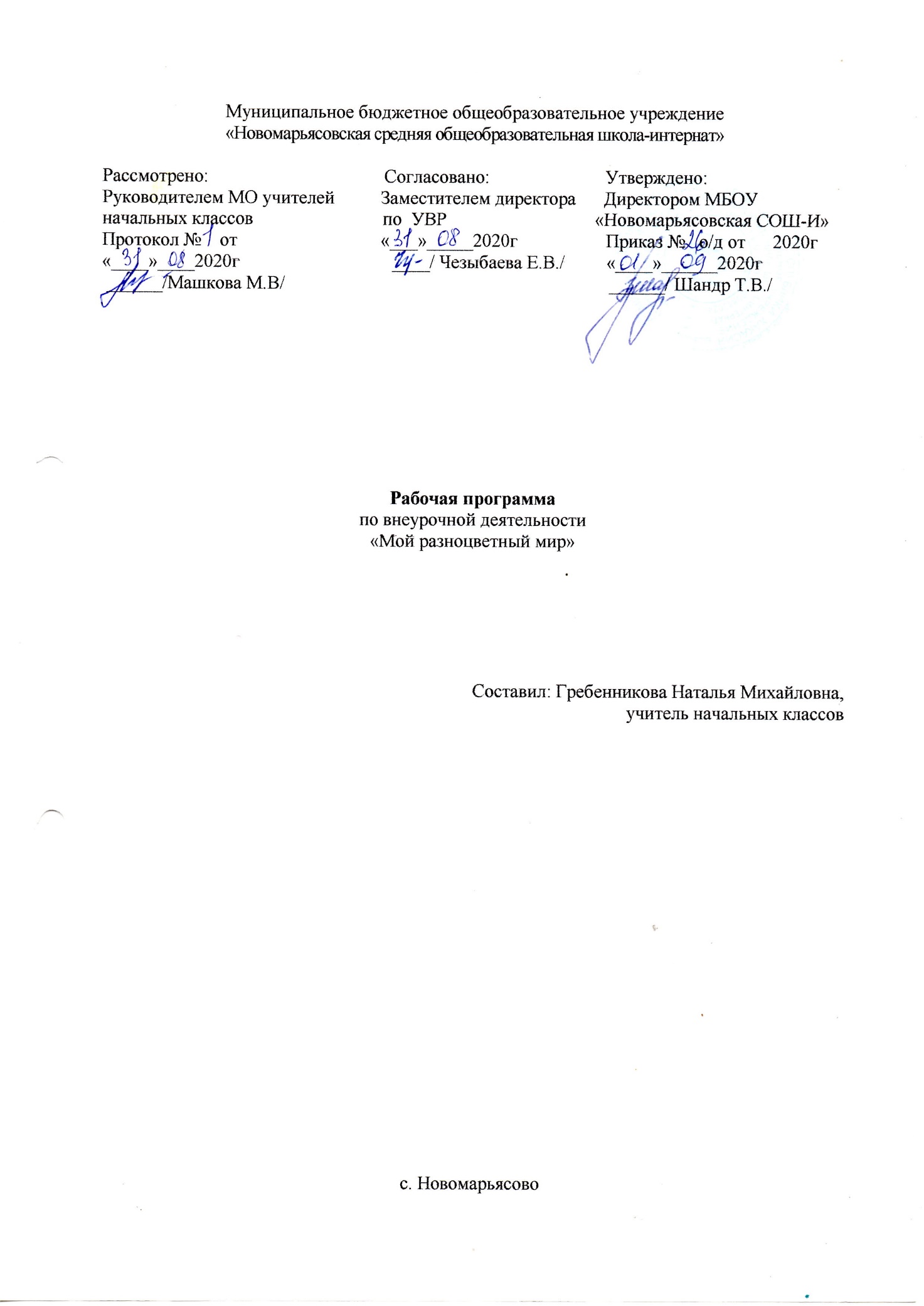 Пояснительная записка.Рабочая программа по внеурочной деятельности «Мой разноцветный мир» разработана на основании:- федерального государственного образовательного стандарта начального общего образования второго поколения; - на основе  авторской программы А. Кожиной «Декоративно-прикладное искусство», приведённой в соответствие с требованиями Федерального компонента государственного стандарта начального образования; -  ООП НОО МБОУ    «Новомарьясовская  сош-и» .Программа «Мой разноцветный мир» относится к художественно-эстетической направленности. Программа  направлена на освоение языка декоративно-прикладного искусства (аппликация, декоративные композиции из скульптурного материала) и бумажной пластики. Кроме этого, предполагается творческая работа с природными материалами. Цель программы состоит в том, чтобы дать возможность детям проявить себя, творчески раскрыться в области различных видов декоративно-прикладного искусства.Задачи:Развивать природные задатки и способности, помогающие достижения успеха в том или ином виде прикладного искусства;Познакомить учащихся с особенностями лепки, аппликации из природных, текстильных материалов и бумаги;Развивать у учащихся художественный вкус, пространственное мышление;Прививать любовь и интерес к искусству;Учить работать коллективно;Учить получать удовольствие от своего труда;Учить оценивать свой труд.Программа реализуется через следующие материалы:Программы внеурочной деятельности. Начальное и основное образование Примерные / В.А Горский, А.А. Тимофеев, Д.В. Смирнов и др.; под ред. В.А. Горского. – 2-е изд. – М. : Просвещение, 2011. – 111 с. (стандарты второго поколения). М.М. Еместратова Цветы из ткани, бумаги, раковин, перьев. М. : культура и традиции. 2001 г.Т. А. Панфилова Весёлые самоделки. М. : Гранд – Пресс. Аст – Пресс, 2005 г.И.В. Черныш Удивительная бумага. М. : Аст – Пресс, 2006 г.Интернет ресурсы. http://stranamasterov.ru/Материально- техническое  обеспечение программыКомпьютер.Интерактивная доска.Рабочие места детей (парты).Наборы цветной бумаги и картона.Клей (ПВА, силикатный, силиконовый горячий).Ножницы, шило, иглы, булавки, проволока.Цветные нитки (шерстяные, мулине).Лоскуты ткани.Бусины, бисер, паетки.Специфика класса.     В 1-й группе занимаются ребята 1-го класса в полном составе. Занятия проводятся для них отдельно, так как у детей младшего школьного возраста меньше опыта в данных творческих навыках. Через занятия научатся самостоятельно творчески мыслить и выражать свои идеи в работах. Научатся работать с различными по структуре и свойствам, материалами. Познакомятся с теоретическими и практическими вопросами безопасной работы с инструментами (ножницы, иглы, клей).Во второй, третьей и четвёртой группах  ребята с определённым опытом творческой работы. Их задача на занятиях углубить и расширить свои возможности. Ребята закрепят умение работать в парах и группах. Закрепят и расширят свои знания о различных материалах и возможности сочетать их в творческих работах.Планируемые результатыЛичностные результатыВоспитание патриотизма, чувства гордости за свою Родину, российский народ и историю России.Формирование целостного, социально ориентированного взгляда на мир в его органичном единстве и разнообразии природы, народов, культур и религий.Формирование уважительного отношения к иному мнению, истории и культуре других народов.Принятие и освоение социальной роли обучающегося, развитие мотивов учебной деятельности и формирование личностного смысла учения.Развитие самостоятельности и личной ответственности за свои поступки, в том числе в информационной деятельности, на основе представлений о нравственных нормах, социальной справедливости и свободе.Формирование эстетических потребностей, ценностей и чувств.Развитие навыков сотрудничества со взрослыми и сверстниками в разных ситуациях, умений не создавать конфликтов и находить выходы из спорных ситуаций.Формирование установки на безопасный и здоровый образ жизни.Метапредметные результатыОвладение способностью принимать и реализовывать цели и задачи учебной деятельности, приёмами поиска средств её осуществления.Освоение способов решения проблем творческого и поискового характера.Формирование умений планировать, контролировать и оценивать учебные действия в соответствии с поставленной задачей и условиями её реализации, определять наиболее эффективные способы достижения результата.Использование знаково-символических средств представления информации для создания моделей изучаемых объектов и процессов, схем решения учебных и практических задач.Использование различных способов поиска (в справочных источниках и открытом учебном информационном пространстве Интернета), сбора, обработки, анализа, организации, передачи и интерпретации информации в соответствии с коммуникативными и познавательными задачами и технологиями учебного предмета, в том числе умений вводить текст с помощью клавиатуры, фиксировать (записывать) в цифровой форме измеряемые величины и анализировать изображения, звуки, готовить своё выступление и выступать с аудио-, видео- и графическим сопровождением, соблюдать нормы информационной избирательности, этики и этикета.Овладение навыками смыслового чтения текстов различных стилей и жанров в соответствии с целями и задачами, осознанно строить речевое высказывание в соответствии с задачами коммуникации и составлять тексты в устной и письменной форме.Овладение логическими действиями сравнения, анализа, синтеза, обобщения, классификации по родовидовым признакам, установления аналогий и причинно-следственных связей, построения рассуждений, отнесения к известным понятиям.Готовность слушать собеседника и вести диалог, признавать возможность существования различных точек зрения и права каждого иметь свою, излагать своё мнение и аргументировать свою точку зрения и оценку событий.Овладение базовыми предметными и межпредметными понятиями, отражающими существенные связи и отношения между объектами и процессами.К концу учебного года учащиеся должны научиться:Составлять аппликационные композиции из разных материалов;Передавать в лепных изделиях объемную фигуру;Знать правила безопасной работы с ножницами и иглой;Использовать гармонию цветовых оттенков;Уметь работать коллективно;Выполнять работы аккуратно и красиво;Получать удовольствие от конечного результата своей работы.Способы определения результативности программы:- педагогическое наблюдение;- анализ результатов деятельности;- анкетирование. Формы подведения итогов программы- тематические выставки (по итогам темы, раздела), (принимают участие лучшие работы), - участие в школьных,  районных выставкахСодержание внеурочной деятельностиРабота с природным материалом.Дары леса. Заготовка природного материала. Сбор листьев, семян, цветов, лепестков цветочно-декоративных растений. Сушка собранного материала. Упражнения на развитие восприятия, воображения, моторики мелких мышц кистей рук.Практическая работа: сбор природного материала для работы над аппликациями; работа с гербариями; создание аппликаций из сухих листьев, тематических композиций; работа со скорлупой различных орехов, с косточкой вишен и слив, с семенами тыквы, подсолнуха, бобовыми.Работа с бумагой.Повторить свойства бумаги. Познакомиться с различными видами бумаги: картон (цветной, белый, гофрированный), цветная бумага для оригами, крепированная бумага. Порядок создания занимательных игрушек из бумаги, аппликаций.Практическая работа: выполнение творческих работ в технике бумажной пластики.Работа с пластичными материалами.Использование в работе пластилина, глины и соленого теста. Знакомство с выразительными возможностями мягкого материала для лепки.Практическая работа: изготовление объемных форм.Работа с текстильным материалом.Использование в работе тканей разной фактуры и свойств.Практическая работа: изготовление аппликации из ткани.Отчетная выставка-ярмарка работ школьников.Подведение итогов. Подготовка итоговой выставки работ школьников. Организация и проведение школьной выставки. Награждение авторов наиболее интересных и творческих работ.Практическая работа: проведение выставкиВиды деятельностииндивидуальнаягрупповаяв парах, тройках, четвёркахработа с интерактивными ресурсамиколлективная работаКоличество часов: 1 класс – 33 часа в год, 1 час в неделю. 2 класс - 1 час в неделю, 34 часа в год.  4 класс -1 час в неделю, 34 часа  в год.  Срок реализации программы 1 год.   Занятия проходят во внеурочное время один раз в неделю в разных возрастных группах. В 2020-2021 учебном году: 1-я группа состоит из учащихся 1 класса; Вторая группа состоит из учащихся 2  классов; Третья группа из учащихся  4 класса. Количество учащихся в группе 12-16 человек. Занятия проводятся в классе. По ходу занятий обучающиеся знакомятся со специальной литературой, раскрывающей секреты творческой работы в области искусства различных мастеров. Через практические занятия получают новые навыки работы с различными материалами, развивают свой творческий потенциал.Итоги занятий могут быть подведены в форме отчётной выставки работ юных мастеров с приглашением родителей детей. Продолжение программы есть в среднем и старшем звене на кружке (доп. образования) «Самоделкин», «Умелые руки», «Оч. Умелые ручки» где работы детей выставляются на районной  и республиканской выставках. Таким образом развитию творческих способностей детей будет продолжена в новом учебном году.4.Календарно – тематическое планирование.1 группа (1 класс)Итого33 часа.Календарно – тематическое планирование.2 группа (2  класс)Итого 34 часа.Календарно – тематическое планирование.3 группа ( 4класс)Итого 34 часов.№  п/пТемыколичество часовсодержаниесодержаниесодержаниеДата по плануДата по фактуДата по фактуДата по факту№  п/пТемыколичество часовсодержаниесодержаниесодержаниеДата по плануДата по фактуДата по фактуДата по факту1.Вводное занятие. Беседа по технике безопасности.План работы на год.1Правила работы с инструментами и материаламиПравила работы с инструментами и материаламиПравила работы с инструментами и материалами02.0902.092.Рассказ из истории пластилина.Лепим свои любимые фигурки1Видео урокОпределение возможностей детейВидео урокОпределение возможностей детейВидео урокОпределение возможностей детей09.0909.093Печатаем рисунки на пластилиновой основе.1Рисование оттисками на пластилинеРисование оттисками на пластилинеРисование оттисками на пластилине16.0916.094Рисуем жгутиками на пластилиновой основе«Колокольчик»1Рисование на п. основеРисование на п. основеРисование на п. основе23.0923.095Рисуем жгутиками на пластилиновой основе«Домик»1Рисование на п. основеРисование на п. основеРисование на п. основе30.0930.096Рисуем жгутиками на пластилиновой основе«Дельфинчик»1Рисование на п. основеРисование на п. основеРисование на п. основе07.1007.107.Знакомство с аппликацией.«Домик из геометрических фигур»1Видео занятиеВидео занятие14.1014.1014.108.Аппликация – симметрия.«Пальмочки»1Вырезание из бумаги, аппликацияВырезание из бумаги, аппликация21.1021.1021.109Аппликация – симметрия «Тележка»1Вырезание из бумаги, аппликацияВырезание из бумаги, аппликация28.1028.1028.1010Мозаика. Контурная мозаика.«Морская звезда»1Отрывная аппликацияОтрывная аппликация11.1111.1111.1111Мозаика. Контурная мозаика.«Дерево»1Отрывная аппликацияОтрывная аппликация18.1118.1118.1112-13Мозаика из семян и крупы.«Жираф»2Практическая работа.Практическая работа.25.1102.1225.1102.1225.1102.1214-15Мозаика из семян и крупы.Кашпо для цветка.2Практическая работа. Практическая работа. 09.1216.1209.1216.1209.1216.1216.Оригами. Что это?«смолётик»1Видео урок. Видео урок. 23.1223.1223.1217-20.Оригами складывание полоски и прямоугольника. «Яблоко»«Веточка»«Кошка», «Собачка»4Практическая работа.30.1213.0130.1213.0130.1213.0130.1213.0130.1213.0121-22Оригами «Зайчик»«Лисичка»2Использование для работы готовых форм.20.0127.0120.0127.0120.0127.0120.0127.0120.0127.0123-24Оригами «Бабочка», «Рыбка»2Объёмные фигурки из готовых форм.25Оригами «Совиное семейство»1Практическая работа26Плетём косички1Косички из ниток27Плетём косички. Закладка для книг.1Видео урок28Моделирование на плоскости.Аппликация «Зоопарк»1Практическая работа.29-30Моделирование на плоскости.«Аквариум»,  «Птицы»2Практическая работа31, 32Геометрическая мозаика.«Ракета», «Самолёт»2Способом размазывания.33Подведение итогов1№Тема занятия.Содержание.Материалы.Количество часов.Количество часов.Дата проведения занятия.Дата проведения занятия.Дата проведения занятия.№Тема занятия.Содержание.Материалы.Количество часов.Количество часов.По плануПо плануПо фактуРаботаем с природными материалами.Работаем с природными материалами.Работаем с природными материалами.Работаем с природными материалами.Работаем с природными материалами.Работаем с природными материалами.Работаем с природными материалами.1Аппликация «Пейзажи»Изготовление пейзажа из осенних листьев. Картон, клей, ножницы, сухие листья, салфетка.1107.0907.092Аппликация «Животные»Аппликация из осенних листьев «заяц, бабочка, лиса». Картон, клей, ножницы, сухие листья, салфетка.1114.0914.093Узоры из семян.Создание узоров из семян растений на пластилиновой основе. Пластилин, картон, семена клёна, вьюна.1121.0921.094Декоративная композиция из сухих листьев и семян.Обобщение по теме. Коллективная работа. Картон, клей, ножницы, сухие листья, семена, салфетка.1128.0928.09Работа с бумагойРабота с бумагойРабота с бумагойРабота с бумагойРабота с бумагойРабота с бумагойРабота с бумагой5Учимся работать с бумагойЗнакомство со свойствами бумаги.  Цветная тонкая бумага, вода, клей, салфетка, цветной картон. 1105.1005.106Аппликации из мятой бумагиВыполнение  аппликации из мятой бумаги. Белая бумага, цветная бумага, клей, картон, салфетка.1112.1012.107-8«Ветка рябины», «Ветка смородины», «Яблоко»Аппликация из кусочков цветной бумаги. Цветная бумага, клей, салфетка.2219.1026.1019.1026.109-10Обрывные аппликации из бумагиАппликация из кусочков цветной бумаги. Цветная бумага, клей, салфетка.2209.1116.1109.1116.1111Пригласительный билет.«Бабочка»Изготовление билета-открытки по шаблону. Картон, цветная бумага, клей, ножницы.1123.1123.1112Модели из бумаги. Оригами «Парусник», «Лодочка»Складывание из квадратов. Белая или цветная бумага.1130.1130.1113Закладка для книгиИзготовление закладки для книги из бумаги.1107.1207.1214Пригласительный билет на елкуИзготовление билета-открытки по шаблону. Картон, цветная бумага, клей, ножницы.1114.1214.1215Гофрированные новогодние подвескиИзготовление новогодних игрушек способом гофрирования. Цветная бумага, клей.1121.1221.1216Новогодние снежинкиИзготовление новогодних снежинок. Белая бумага, ножницы.1128.1228.1217Мозаика из бумагиИзготовление мозаики из отрывных кусочков цветной бумаги.1111.0111.0118Аппликация из плетеных деталей «Мухомор»Изготовление аппликации «мухомор». Цветная бумага, клей, ножницы.1118.0118.0119Аппликация из плетеных деталей «Божья коровка»Изготовление аппликации.1125.0125.0120Открытка «Цветы»Изготовление открытки по шаблону. Картон, цветная бумага, клей, ножницы.1101.0201.0221Коллективная работа «Автопарк»Изготовление объёмной работы «Автопарк».1108.0208.02Работа с пластичным материаломРабота с пластичным материаломРабота с пластичным материаломРабота с пластичным материаломРабота с пластичным материаломРабота с пластичным материаломРабота с пластичным материалом22«Смешные мышата»Изготовление объёмной работы.1115.0215.0223«Птички – синички»Изготовление объёмной работы.1122.0222.02Работа с соленым тестомРабота с соленым тестомРабота с соленым тестомРабота с соленым тестомРабота с соленым тестомРабота с соленым тестомРабота с соленым тестом24«Ежик»Изготовление поделки из солёного теста.1101.0301.0325«Корзинка с фруктами»Изготовление поделки из солёного теста.1108.03Работа с текстильными материаламиРабота с текстильными материаламиРабота с текстильными материаламиРабота с текстильными материаламиРабота с текстильными материаламиРабота с текстильными материаламиРабота с текстильными материалами26Аппликация из тканиИзготовление поделки с использованием ткани.1115.0327«Домик в деревне»Изготовление поделки с использованием ткани.1122.0328Салфетка для мамыИзготовление салфетки из ткани способом мережка.1105.0429«Куколка – игрушка»Изготовление тряпичной куклы.1112.0430Аппликация из пуговиц.«Цветы»Изготовление вышивки из пуговиц.1119.0431Коллективная работа «Ветка сирени»Изготовление вышивки из пуговиц.1126.04Работа с природным материалом.Работа с природным материалом.Работа с природным материалом.Работа с природным материалом.Работа с природным материалом.Работа с природным материалом.Работа с природным материалом.32Изделия из шишекИзготовление поделок из еловых и сосновых шишек.Изготовление поделок из еловых и сосновых шишек.103.0533Изделия из грецкого ореха«Черепашки»Изготовление поделок из скорлупы грецкого ореха.Изготовление поделок из скорлупы грецкого ореха.110.0534Обобщающее занятие. Коллективная работа «Лесная полянка»Использование всех изученных способов обработкиИспользование всех изученных способов обработки124.05№  п/пТемыколичество часовсодержаниеДата по плануДата по плануДата по плануДата по плануДата по фактуДата по фактуДата по факту№  п/пТемыколичество часовсодержаниеДата по плануДата по плануДата по плануДата по плануДата по фактуДата по фактуДата по факту1.Вводное занятие. Беседа по технике безопасности.План работы на год.1Правила работы с инструментами и материалами05.0905.0905.0905.0905.092.Рассказ из истории бумаги «Оригами»1Видео урок12.0912.0912.0912.0912.093-4Художественное моделирование из бумаги путем складывания. Панно из оригами «Лесные мотивы».2Складывание бабочки, рыбки, лисички, зайчика, совы.19.0926.0919.0926.0919.0926.0919.0926.0919.0926.095-6Изготовление поделок в технике оригами (лебедь, стрекоза, клубничка, подснежник)2Знакомство с новыми условными обозначениями. 03.1010.1003.1010.1003.1010.1003.1010.1003.1010.107.Знакомство с аппликацией.1Видео урокВидео урок17.1017.1017.1017.108.Изготовление масок1Виды масок и их история.Виды масок и их история.24.1024.1024.1024.109Изготовление поздравительных открыток1Способом коллаж.Способом коллаж.07.1107.1107.1107.1110Вышивка.Знакомство с напёрстком.1Правила безопасности при вышивке. Инструменты и приспособления.Правила безопасности при вышивке. Инструменты и приспособления.14.1114.1114.1114.1111Знакомство с видами швов.1Виды вышивки. Видео урок.Виды вышивки. Видео урок.21.1121.1121.1121.1112-13Изготовление салфетки с бахромой2Практическая работа.Практическая работа.28.1105.1228.1105.1228.1105.1228.1105.1214-15Знакомство и шитьё мягкой игрушки.2Практическая работа. Работа с искусственным мехом.Практическая работа. Работа с искусственным мехом.12.1219.1212.1219.1212.1219.1212.1219.1216.Беседа об истории лоскутной техники.1Видео урок. Видео урок. 26.1226.1226.1226.1217-20.Шитьё коврика из лоскутков различной ткани.4Практическая работа.Практическая работа.Практическая работа.09.0116.0123.0130.0109.0116.0123.0130.0109.0116.0123.0130.0109.0116.0123.0130.0121-22Конструирование дома для сказочных героев. 2Использование для работы готовых форм.Использование для работы готовых форм.Использование для работы готовых форм.06.0213.0206.0213.0206.0213.0206.0213.0223-24Конструирование игрушек из прямоугольных коробок2Объёмные фигурки из готовых форм.Объёмные фигурки из готовых форм.Объёмные фигурки из готовых форм.20.0227.0220.0227.0220.0227.0220.0227.0225-26Игрушки из пластмассовых бутылок. 2Вторичное использование предметов упаковки.Вторичное использование предметов упаковки.Вторичное использование предметов упаковки.06.0313.0306.0313.0306.0313.0306.0313.0327Рассказ о глине и пластилине.1Видео урокВидео урокВидео урок20.0320.0320.0320.0328Лепка простых по форме овощей, фруктов из пластики (по образцу). 1Практическая работа.Практическая работа.Практическая работа.03.0403.0403.0403.0429-30Лепка простых по форме овощей, фруктов из солёного теста.2Изготовление корзинки с овощами.Изготовление корзинки с овощами.Изготовление корзинки с овощами.Изготовление корзинки с овощами.10.0417.0410.0417.0410.0417.0431, 32Пластилиновая аппликация на картоне по желанию детей.2Способом размазывания.Способом размазывания.Способом размазывания.Способом размазывания.24.0408.0524.0408.0524.0408.0533Лепка сказочных героев по замыслу детей. 1Сюжетные «картинки» из пластилина.Сюжетные «картинки» из пластилина.Сюжетные «картинки» из пластилина.Сюжетные «картинки» из пластилина.15.0515.0515.0534Подведение итогов129.0529.0529.05